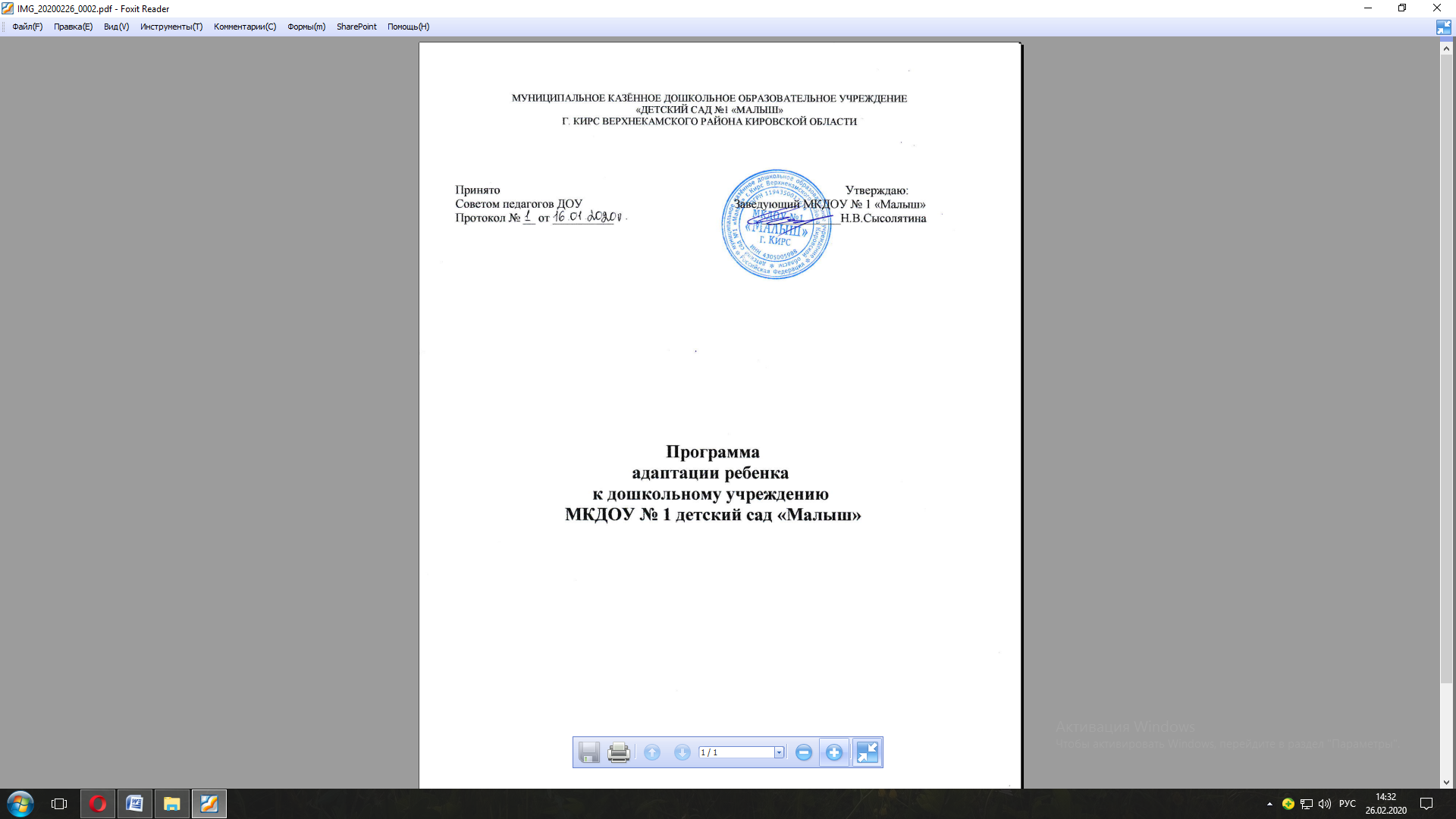 Цель и задачи ПрограммыЦелью программы является создание условий, способствующих охране и укреплениюпсихологического здоровья детей, обеспечения их эмоционального благополучия впроцессе адаптации детей.Задачи:использовать новые организационные способы привлечения родителей ксотрудничеству с детским садом;оказывать квалифицированную консультативную и практическую помощьродителям и педагога по уходу за ребенком, проблемам его воспитания, развития иадаптации к ДО;вырабатывать единый стиль воспитания и общения с ребенком в ДО и семье;формировать у ребенка чувства защищенности и внутренней свободы, доверия кокружающему миру;активизировать и обогащать воспитательные умения родителей поддерживать ихуверенность в собственных педагогических возможностях;способствовать формированию у родителей потребности в частом индивидуальном общении с детьмиДанная рабочая программа разработана с учетом основных требований к организации и содержанию службы практической психологии в образовании.Эффективность Программы1-ый этап. Первичная диагностикаЦель: определить факторы, которые могут затруднить адаптацию, сильные ислабые стороны развития ребенка, его адаптационные возможности.Методы:1) анкетирование родителей Анкетирование проводится до прихода ребенка в группу. Анкеты раздаютсяродителям в ходе первичного знакомства на общей встрече либо заполняются ими в ходеиндивидуальной консультации у воспитателя или педагога-психолога.Вопросы в анкете характеризуют следующие особенности ребенка:1-ая группа – психофизиологические;2-ая группа – социально-психологические;3-я группа – стереотипы в общении с взрослым;В 4-ой группе каждый вопрос характеризует определенное проявлениетемперамента: 1– уровень активности, 2 – регулярность, 3 – реакцию на новые ситуации, 4– приспособляемость, 5 – интенсивность реакции, 6 - характер настроения, 7 –настойчивость и сохранение устойчивого внимания, 8 – отвлекаемость, 9 –чувствительность.Выявляется тип темперамента и особенности высшей нервной деятельностиребенка.Определяются типичные образцы взаимодействия с близкими взрослыми, чтобыизбежать ломки коммуникативных стереотипов в адаптационный период.Выявленные в результате анкетирования индивидуальные особенности ребенкапозволяют составить его целостный психологический портрет, а также ориентировочновыявить возможные факторы дезадаптации.2) данные анкетирования дополняются беседой с родителями.Задачи первой встречи с семьей:- выявить особенности семейного воспитания;- дать возможность родителям проговорить свои опасения, связанные спомещением ребенка в детский сад;- прояснить намерения и возможности родителей в организации первого месяцапребывания ребенка в детском саду;- дать индивидуальные консультации при подготовке ребенка к посещениюдетского сада.Целью диагностического обследования является выявление актуального уровняпсихического развития поступающих в ДО детей. Предполагается, что индивидуальныеособенности психического развития могут стать фактором, препятствующимблагоприятному течению адаптационного периода.Психолого-педагогические параметры определения готовности поступления ребенка в дошкольное учреждениеПечора К.Л; Пантюхина Г.В; Голубева Л.ГАнкета для родителей: « Мы идем  в детский сад»Анкета для родителей: « Мы идем  в детский сад?Ф.И.ребенка______________________________ 1. Какое настроение преобладает у ребенка?        а) бодрое, уравновешенное, состояние активное        б)  часто плачет, неустойчивое        в) подавленное, не активен 2. Как ребенок засыпает?        а) быстро (до 10 мин.)        б) медленно        в) спокойно        г) не спокойно3. Что Вы делаете, чтобы ребенок заснул? Укачиваю на руках, запеленываю и т.д.4. Какова продолжительность сна ребенка?        а) 2 часа        б) менее часа5. Какой аппетит у Вашего ребенка?       а) хороший        б) избирательный        в) неустойчивый        г) плохойотучен от груди  -   да      нет6. Как относится Ваш ребенок к высаживанию на горшок?        а) положительно        б) отрицательно        в) не просится,         г)просится.  Как вы понимаете  что он хочет на горшок? 7. Есть ли у Вашего ребенка отрицательные привычки?     а) сосет пустышку, сосет палец, раскачивается, другие _____ б)    нет отрицательных привычек8. Болезни. -болеет часто-1 раз в месяц-болеет редко Какие заболевания чаще всего у вашего ребенка?.9. Взаимоотношения со взрослыми:        а) легко идет на контакт        б) избирательно        в) трудно10 Взаимоотношения с детьми:         а) легко идет на контакт        б) избирательно        в) трудно11. Есть ли у ребенка опыт разлуки с близкими?         а) да        б) нет        в) перенес разлуку легко        г) тяжело12. Есть ли аффективная привязанность к кому-либо из взрослых? К кому?        а) да        б) нет       13.Что важное надо знать воспитателю о вашем ребенке?Прогноз адаптации (по среднему числу баллов)Готов к поступлению в ДОУ                                3 - 2,5;        Условно готов                                                        2,5 - 2;        Не готов                                                                  1,9 - 1;        2-ой этап. Текущая диагностикаЦель: определение хода адаптации, выявление возможных случаев дезадаптации.Метод: наблюдение за ребенком во время пребывания в ДО (Бланк адаптацииребенка к условиям детского сада). (Приложение 2).Организация: воспитатели и педагог-психолог наблюдают за ребенком, совместнозаполняют «Листы адаптации». В процессе наблюдения фиксируются и оцениваютсятакже отдельные возможные индивидуальные показатели дезадаптации.Приложение 3 к Основной общеобразовательной программе дошкольного образованияМКДОУ № 1 «Малыш» г. КирсЛист адаптацииПеренесенные заболевания, кол-во пропущенных дней ________________________________________Оценка адаптационного периода: _____________________ 3-й этап. Итоговая диагностикаРезультат: составляют вывод об уровне адаптированности (дезадаптации) детей группы. Принимается решение о завершении процесса адаптации или об оказании ребенку индивидуальной помощи специалистами.Цель: определить уровень адаптированности (дезадаптации) ребенка к ДО.Метод: наблюдение, анализ адаптационных листов, анкетирование родителей поитогам адаптации  «Диагностика уровня адаптированности ребенка к дошкольному учреждению» методика А.С.Роньжиной(М.В. Корепановой, Е.В. Харламповой)Обработка диагностики уровня адаптированности ребенка к дошкольному учреждениюБаллы, набранные ребенком, суммируются. Данная сумма делится на 5 (количество критериев). Число, полученное в результате деления, соотносится со следующими показателями и делается заключение об уровне адаптированности детей.2,6 – 3 балла – высокий уровень адаптированности. У ребенка преобладает радостное или устойчиво-спокойное эмоциональное состояние. Он активно контактирует со взрослыми, детьми, окружающими предметами, быстро адаптируется к новым условиям (незнакомый взрослый, новое помещение, общение с группой сверстников).1,6 – 2,5 баллов – средний уровень адаптированности. Эмоциональное состояние ребенка нестабильно: новый раздражитель влечет возврат к отрицательным эмоциональным реакциям. Однако при эмоциональной поддержке взрослого ребенок проявляет познавательную и поведенческую активность, легче адаптируется к новой ситуации.1 – 1,5 баллов – низкий уровень адаптированности. У ребенка преобладают агрессивно-разрушительные реакции, направленные на выход из ситуации (двигательный протест, агрессивные действия), активное эмоциональное состояние (плач, негодующий крик), либо отсутствует активность, инициативность при более или менее выраженных отрицательных реакциях (тихий плач, хныканье, отказ от активных движений, отсутствие попыток  к сопротивлению, пассивное подчинение, подавленность, напряженность).Приложение 1 Перспективное планирование учебно-воспитательной работыв адаптационной группе (период 2 месяца)Фамилия, имя ребенка ____________________________________________Дата рождения __________________________________________________Дата поступления в ДОУ ___________________________________________Возраст при поступлении __________________________________________Группа здоровья ___________________________Данные антропометрии: рост _____  вес ______ (при поступлении)                                           рост _____  вес ______ (через месяц)Заболевания до поступления __________________________________________________________ПараметрыПараметрыПараметрыПараметрыДни наблюдений/оценка параметров в баллахДни наблюдений/оценка параметров в баллахДни наблюдений/оценка параметров в баллахДни наблюдений/оценка параметров в баллахДни наблюдений/оценка параметров в баллахДни наблюдений/оценка параметров в баллахДни наблюдений/оценка параметров в баллахДни наблюдений/оценка параметров в баллахДни наблюдений/оценка параметров в баллахДни наблюдений/оценка параметров в баллахДни наблюдений/оценка параметров в баллахДни наблюдений/оценка параметров в баллахДни наблюдений/оценка параметров в баллахДни наблюдений/оценка параметров в баллахДни наблюдений/оценка параметров в баллахДни наблюдений/оценка параметров в баллахДни наблюдений/оценка параметров в баллахДни наблюдений/оценка параметров в баллахДни наблюдений/оценка параметров в баллахДни наблюдений/оценка параметров в баллахДни наблюдений/оценка параметров в баллахДни наблюдений/оценка параметров в баллахДни наблюдений/оценка параметров в баллахДни наблюдений/оценка параметров в баллахДни наблюдений/оценка параметров в баллахПараметрыПараметрыПараметрыПараметры12345678910111213141516171819202122232425Показатели физического здоровьяАппетитАппетитХорошийПоказатели физического здоровьяАппетитАппетитПлохойПоказатели физического здоровьяАппетитАппетитИзбирательныйПоказатели физического здоровьяСон Сон ПоверхностныйПоказатели физического здоровьяСон Сон ГлубокийПоказатели физического здоровьяСтулСтулСтулПоказатели физического здоровьяМочеиспусканиеМочеиспусканиеМочеиспусканиеПоказатели психического здоровьяЭмоциональное состояниеЭмоциональное состояниеЭмоциональное состояниеПоказатели психического здоровьяСоциальные контактыС детьмиС детьмиПоказатели психического здоровьяСоциальные контактыСо взрослымиСо взрослымиПоказатели психического здоровьяПознавательная и игровая деятельностьПознавательная и игровая деятельностьПознавательная и игровая деятельностьФ.И.  РЕБЕНКАПсихологические критерии адаптированности ребенка к дошкольному учреждениюПсихологические критерии адаптированности ребенка к дошкольному учреждениюПсихологические критерии адаптированности ребенка к дошкольному учреждениюПсихологические критерии адаптированности ребенка к дошкольному учреждениюПсихологические критерии адаптированности ребенка к дошкольному учреждениюПсихологические критерии адаптированности ребенка к дошкольному учреждениюПсихологические критерии адаптированности ребенка к дошкольному учреждениюПсихологические критерии адаптированности ребенка к дошкольному учреждениюПсихологические критерии адаптированности ребенка к дошкольному учреждениюПсихологические критерии адаптированности ребенка к дошкольному учреждениюПсихологические критерии адаптированности ребенка к дошкольному учреждениюПсихологические критерии адаптированности ребенка к дошкольному учреждениюПсихологические критерии адаптированности ребенка к дошкольному учреждениюПсихологические критерии адаптированности ребенка к дошкольному учреждениюПсихологические критерии адаптированности ребенка к дошкольному учреждениюПсихологические критерии адаптированности ребенка к дошкольному учреждениюПсихологические критерии адаптированности ребенка к дошкольному учреждениюОбщий эмоциональный фон поведенияОбщий эмоциональный фон поведенияОбщий эмоциональный фон поведенияОбщий эмоциональный фон поведенияНаблюдение за ребенкомНаблюдение за ребенкомНаблюдение за ребенкомНаблюдение за ребенкомНаблюдение за ребенкомНаблюдение за ребенкомНаблюдение за ребенкомНаблюдение за ребенкомНаблюдение за ребенкомНаблюдение за ребенкомНаблюдение за ребенкомНаблюдение за ребенкомНаблюдение за ребенкомПознавательная и игровая деятельностьПознавательная и игровая деятельностьПознавательная и игровая деятельностьВзаимоотношения со взрослымиВзаимоотношения со взрослымиВзаимоотношения со взрослымиВзаимоотношения с детьмиВзаимоотношения с детьмиВзаимоотношения с детьмиВзаимоотношения с детьмиРеакция на изменение привычной ситуацииРеакция на изменение привычной ситуацииРеакция на изменение привычной ситуацииПолож.Полож.НеустойчивыйОтрицательныйАктивенАктив.при поддержке взр.Пассивен/ р-ция протестаИнициативенПринимат иниц. взр.Уход от в/отнош. Р-ция протИнициативенВступает в контакт при поддрержке взр.Вступает в контакт при поддрержке взр.ПассивенПринятиеТревожностьНеприятиеБаллы32213213213321321